Сумська міська радаVІІ СКЛИКАННЯ        СЕСІЯРІШЕННЯвід                           2016 року №          -МРм. СумиРозглянувши звернення юридичної особи, надані документи, відповідно до протоколу засідання постійної комісії з питань архітектури, містобудування, регулювання земельних відносин, природокористування та екології Сумської міської ради від 23.06.2016 № 27 та статей 12, 92, 93, 123, 124 Земельного кодексу України, статті 50 Закону України «Про землеустрій», керуючись пунктом 34 частини першої статті 26 Закону України «Про місцеве самоврядування в Україні», Сумська міська рада  ВИРІШИЛА:1. Надати дозвіл на розроблення проекту землеустрою щодо відведення земельної ділянки у користування згідно з додатком. Сумський міський голова                                                                 О.М. ЛисенкоВиконавець: Клименко Ю.М.Ініціатор розгляду питання - постійна комісія з питань архітектури, містобудування, регулювання земельних відносин, природокористування та екології Сумської міської радиПроект рішення підготовлено департаментом забезпечення ресурсних платежів Сумської міської ради.Доповідач – департамент забезпечення ресурсних платежів Сумської міської ради Додатокдо рішення Сумської міської ради   «Про надання дозволу на розроблення проекту землеустрою щодо відведення земельної ділянки»                                                                                                                                  від                           2016 року №           -МРСПИСОКюридичних осіб, підприємців та громадян, яким надається дозвіл на розроблення проектів землеустрою щодо відведення земельних ділянокСумський міський голова														О.М. ЛисенкоВиконавець: Клименко Ю.М.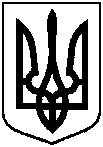 Проект оприлюднено«__»________________2016 р.Про надання дозволу на розроблення проекту землеустрою щодо відведення земельної ділянки №з/пНазва підприємства, установи,організації,ідентифікаційний код,прізвище, ім’я, по батьковіфізичної особи,реєстраційний номер облікової картки платника податківФункціональне призначення та адреса земельної ділянкиОрієнтовна площа земельної ділянки, гаУмови користування123451.Державний навчальний заклад «Сумське міжрегіональне вище професійне училище»,02547501Для розміщення комплексу нерухомого майна, просп. Курський, 1412,0000постійне користування